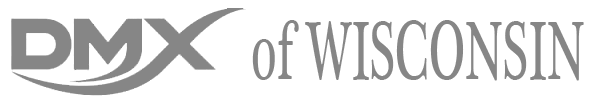 Referral for Digital Motion X-ray®(DMX)1526 Rose St. La Crosse WI 54603  608-781-9880    www.dmxofwisconsin.com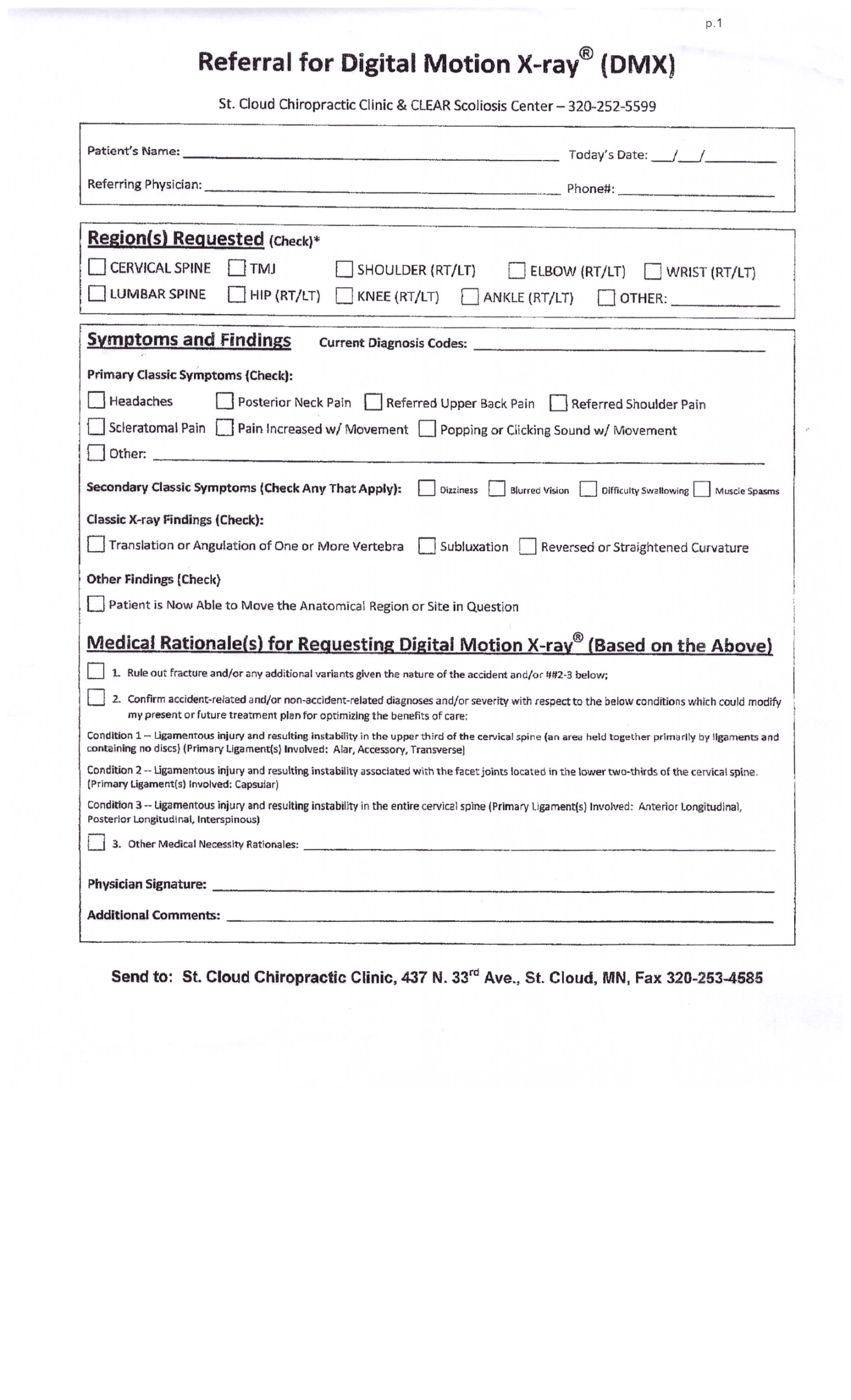 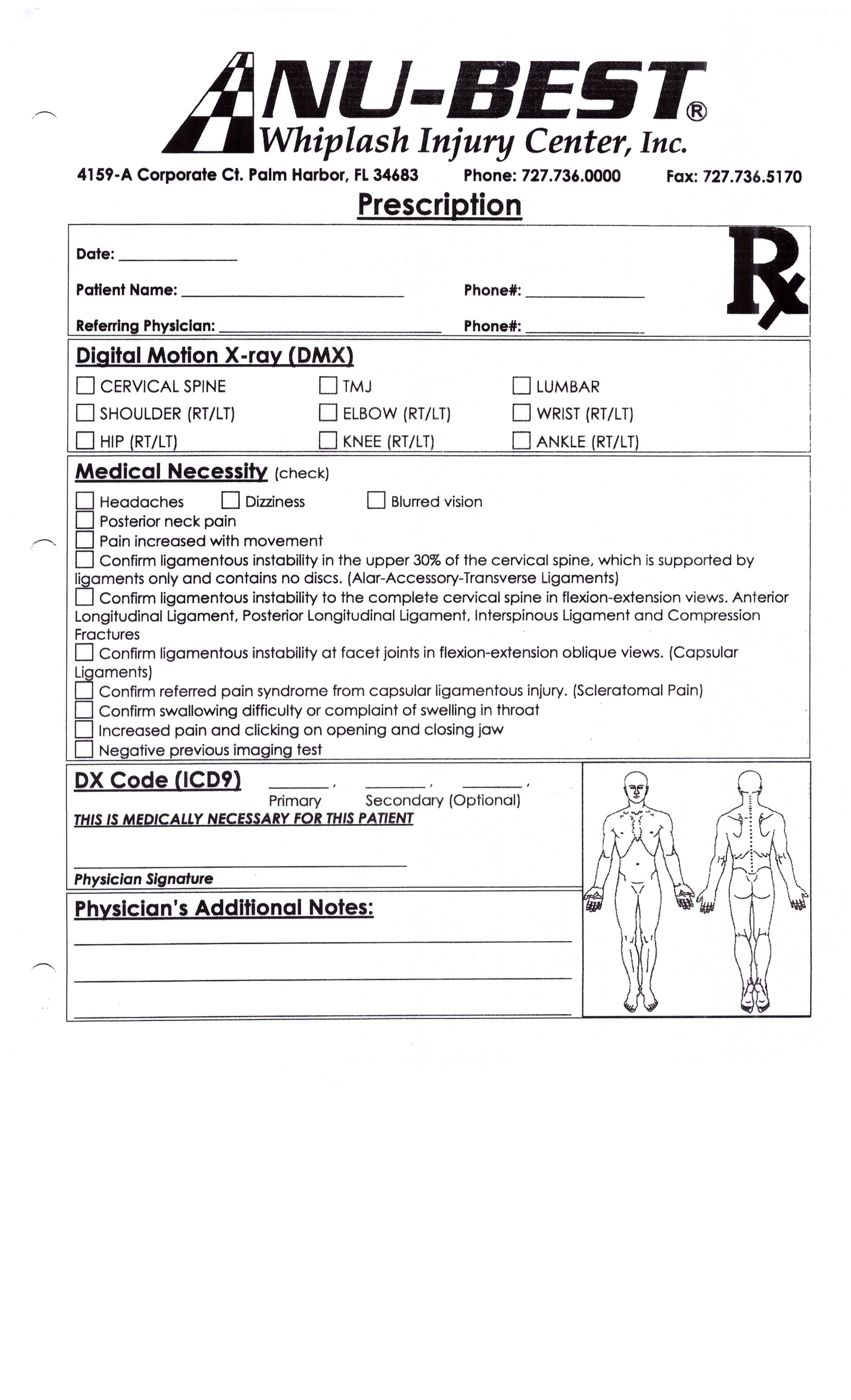 